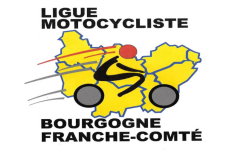 Entrée en Grille Entrée en Grille Entrée en Grille Entrée en Grille Entrée en Grille Entrée en Grille Catégorie : OpenCatégorie : OpenCatégorie : OpenCatégorie : OpenCatégorie : OpenCatégorie : OpenEpreuve de : Epreuve de : UzelleUzelleUzellele : 29-mai-2229-mai-22Groupe AGroupe AGroupe BGroupe BPlace GrilleN° CoursePlace GrilleN° Course1137124421182766393431354132468051485213610065157555748588428843989891791018109811171110122612141325213606143141515351552165916651769178218851886191661919620219202252124321250222622227723325233292434224354253572536226424264322744827455284882851329532295433054730549316103165532704327233375233763347893480635955359713698736994